  Муниципальное бюджетное общеобразовательное учреждение «Кириковская средняя школа»-РАБОЧАЯ ПРОГРАММААДАПТИРОВАННАЯ РАБОЧАЯ ПРОГРАММА ДЛЯ ДЕТЕЙ С ОГРАНИЧЕННЫМИ ВОЗМОЖНОСТЯМИ ЗДОРОВЬЯ (ЛЕГКАЯ СТЕПЕНЬ УМСТВЕННОЙ ОТСТАЛОСТИ)  по предмету «Литература» для учащихся 5 класса муниципального бюджетного образовательного учреждения «Кириковская средняя  школа»Составила:учитель первой квалификационной категорииПетрова Елена Викторовна2019 -2020 учебный год1.Пояснительная записка.     Настоящая рабочая  программа по учебному предмету «Литература» 5 класс составлена на основании основной адаптированной образовательной программы  под  редакцией В.В. Воронковой, учебного плана муниципального бюджетного общеобразовательного учреждения «Кириковская  средняя школа», адаптированной  образовательной программы для детей с ограниченными возможностями здоровья (легкая степень умственной отсталости) на 2019-2020 учебный год,    учебного плана муниципального бюджетного общеобразовательного учреждения «Кириковская средняя  школа» 5-9 класс на 2019-2020 учебный год для обучающихся с легкой степенью умственной отсталости,  положения о рабочей программе педагога  муниципального бюджетного общеобразовательного учреждения «Кириковская средняя  школа» реализующего предметы, курсы и дисциплины общего образования от 30 мая 2019 года.     Настоящая программа рассчитана на пятидневную рабочую неделю и написана с учетом требований, установленных СанПиН. 
     Программа построена с учетом принципов системности, научности, доступности.      В процессе изучения литературы в 5 классе продолжается формирование у школьников техники чтения: правильности, беглости, выразительности на основе понимания читаемого материала. На уроках литературы, кроме совершенствования техники чтения и понимания содержания художественных произведений уделяется большое внимание развитию речи учащихся и их мышлению. Школьники учатся отвечать на поставленные вопросы; полно, правильно и последовательно передавать содержание прочитанного; кратко пересказывать основные события, изложенные в произведении; называть главных и второстепенных героев, давать им характеристику, адекватно оценивать их действия и поступки; устанавливать несложные причинно-следственные связи и отношения; делать выводы, обобщения, в том числе эмоционального плана. Это способствует решению проблемы нравственного воспитания учащихся, понимания ими соответствия описываемых событий жизненным ситуациям.В школе для детей с ограниченными возможностями здоровья  в старших классах осуществляются задачи, решаемые в младших классах, но на более сложном речевом и понятийном материале.Задачи преподавания литературы:- отрабатывать навыками правильного, беглого и выразительного чтения доступных их пониманию произведений или отрывков из произведений русских и зарубежных классиков и современных писателей;- учить правильно и последовательно излагать свои мысли в устной форме;- социально адаптировать учащихся в плане общего развития и сформированности нравственных качеств.Специальная задача коррекции речи и мышления умственно отсталых школьников является составной частью учебного процесса и решается при формировании у них знаний, умений и навыков, воспитания личности.     Основные направления коррекционной работы:- коррегировать артикуляционный аппарат;- расширять представления об окружающем мире и обогащение словаря;- коррегировать познавательную и речевую деятельность учащихся;- развивать речь, владение техникой речи;- коррегировать слуховое и зрительное восприятие;- формировать умение работать по словесной инструкции, алгоритму;- развивать познавательные процессы;- коррегировать индивидуальные пробелы в знаниях, умениях, навыках;2. Планируемые результаты освоения предмета.Базовый уровеньУчащиеся должны уметь:- читать осознанно, правильно, выразительно, целыми словами вслух; читать «про себя», выполняя задания учителя;- отвечать на вопросы учителя;- пересказывать текст по плану с помощью учителя, несложные по содержанию тексты – самостоятельно.Учащиеся должны знать:- наизусть 6-8 стихотворений.Минимальный уровеньУчащиеся должны уметь:- читать правильно, целыми словами вслух; читать «про себя», выполняя задания учителя;- отвечать на вопросы учителя.Учащиеся должны знать:- наизусть 3-5 стихотворений.Итогом изучения является промежуточная аттестация, проводимая  в мае  в форме проверки техники чтения3. Содержание учебного предмета.Рассказы, статьи, стихотворения о прошлом нашего народа, о его героизме в труде и ратных подвигах; о политических событиях в жизни страны; о труде людей, их отношении к Родине, друг к другу; о родной природе и бережном к ней отношении, о жизни животных.Навыки чтенияПравильное, осознанное чтение вслух целыми словами с соблюдением норм литературного произношения. Работа над беглостью и выразительностью чтения: темп и соответствующая содержанию и смыслу текста интонация (паузы, логическое ударение, тон голоса), «драматизация» (чтение по ролям).Чтение «про себя» с выполнением заданий.Выделение с помощью учителя главной мысли художественного произведения, выявление отношения к поступкам действующих лиц. Выбор слов и выражений, характеризующих героев, события, картины природы. Нахождение в тексте непонятных слов и выражений, пользование подстрочным словарём.Ответы на вопросы к тексту.Деление текста на части с помощью учителя. Озаглавливание частей текста и составление с помощью учителя плана в форме повествовательных и вопросительных предложений.Пересказ по плану. Использование при пересказе слов и оборотов речи из текста. Передача содержания иллюстраций к произведению по вопросам учителя.Самостоятельное чтение несложных рассказов с выполнением различных заданий учителя: найди ответ на поставленный вопрос, подготовиться к пересказу, выразительному чтению.Заучивание наизусть стихотворений. Внеклассное чтениеФормирование читательской самостоятельности школьников. Выбор в школьной библиотеке детской книги на указанную учителем тему, чтение статей из детских газет, журналов. Беседы о прочитанном, чтение и пересказ интересных отрывков, коллективное составление кратких отзывов о книгах, анализ учётных листов по внеклассному чтению, по усмотрению учителя.Урок внеклассного чтения проводится 1 раз в месяц.Литература для внеклассного чтенияРусские народные сказки.Сказки народов мира.Б.С.Житков «Пожар в море», «Наводнение», «Обвал», «На льдине», «Компас».Н.Н. Носов «Фантазёры», «Огурцы», «Весёлая семейка».В.А. Осеева «Волшебное слово», «Синие листья», «Плохо».М.М. Пришвин «Лисичкин хлеб», «Золотой луг», «Ярик», «Муравьи», «В краю дедушки Мазая».4. Тематическое планирование с указанием часов на освоение каждой темы.Необходима коррекция расписания в мае на 8 часов.5. Список литературы, используемый для оформления рабочей программыПрограммы специальной (коррекционной) образовательной школы VIII вида: 5-9 кл.: В 2сб./Под ред. В.В. Воронковой. – М: Гуманит. изд. центр ВЛАДОС, 2001. – Сб.1. – 232с. Малышева З.Ф. Чтение. Учебник для 5 кл. специальных (коррекционных) образовательных учреждений VIII вида . – М.: Просвещение, 2010. – 255 с.: ил.Р.И. Лалаева  Логопедическая работа в коррекционных классах. М.: Гуманитарное  издание центр ВЛАДОС, 2001. - 224с. (коррекционная педагогика).Л.Н. Ефименкова  Коррекция устной и письменной речи учащихся начальных классов: пособие для логопедов. - М.: Гуманитарное издание центр ВЛАДОС, 2006.-СОГЛАСОВАНО: Заместитель по учебно-воспитательной работе Сластихина Н.П.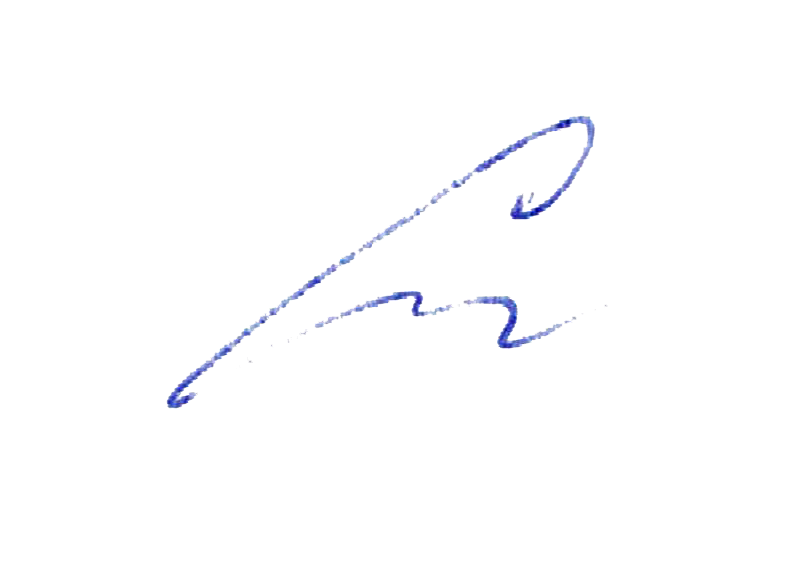 «30»августа 201 год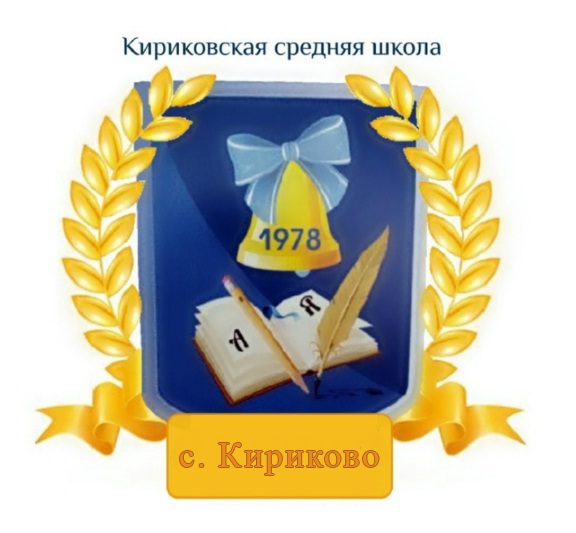 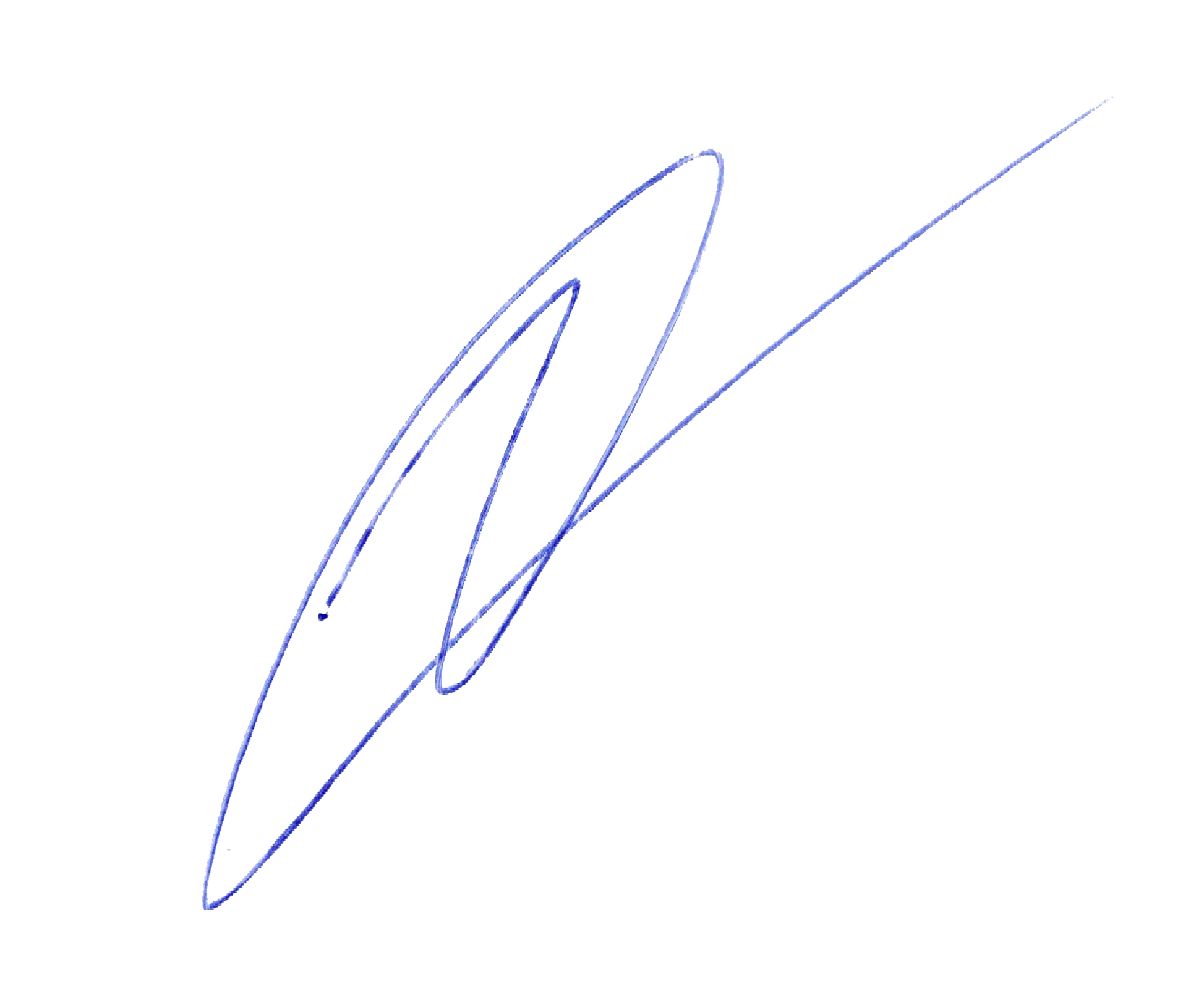 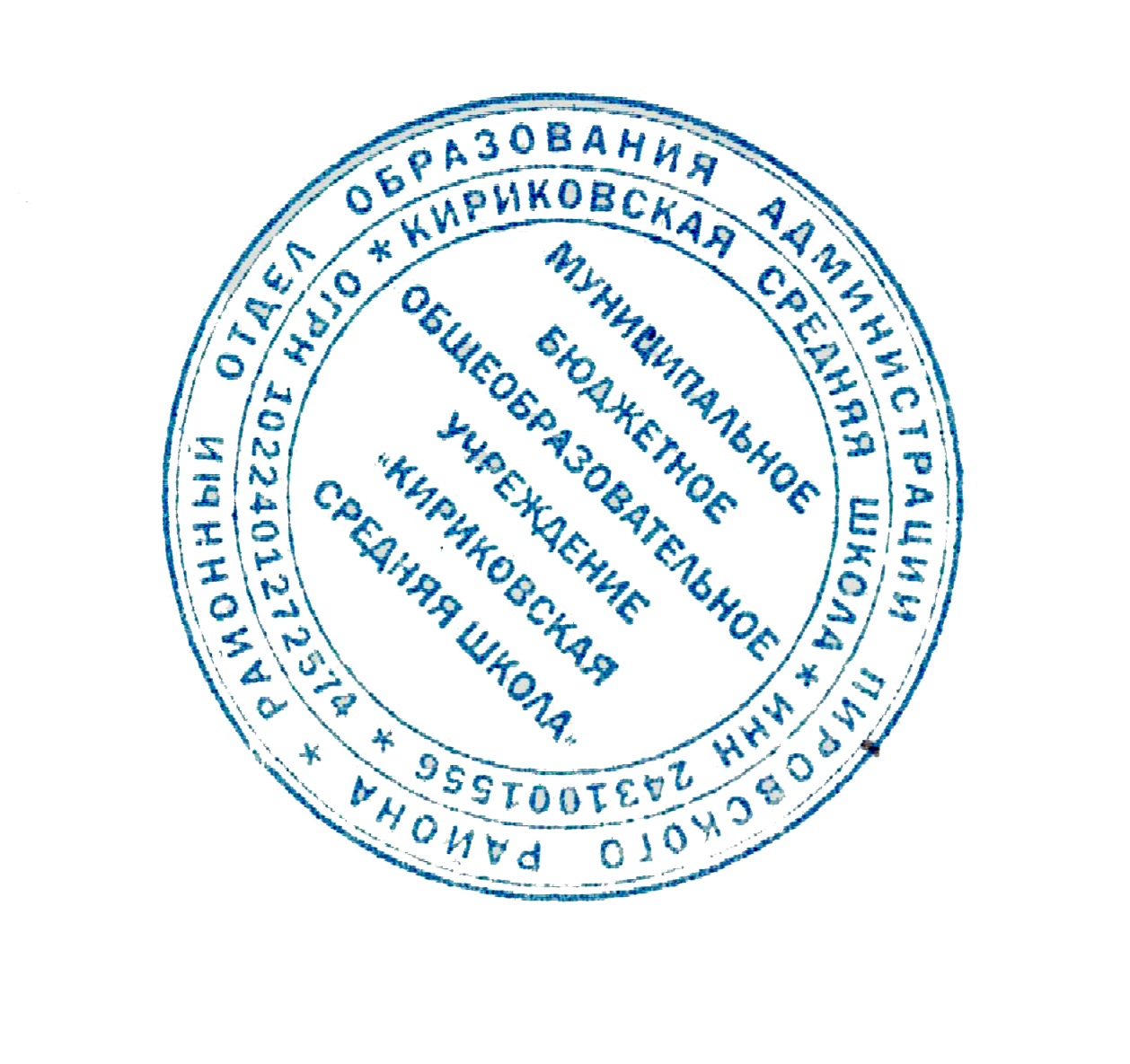 УТВЕРЖДАЮ: Директор муниципального бюджетного общеобразовательного учреждения «Кириковская средняя школа»_________Ивченко О.В.«30» августа 2019 год№Тема разделачетвертичетвертичетвертичетвертиИтого:№Тема раздела1234Итого:1Устное народное творчество4ч.4ч.2Сказки17ч.17ч.3Картины родной природы:ЛетоОсеньЗимаВесна9ч.2ч.6ч.9ч.18ч.9ч.8ч.9ч.18ч.4О друзьях-товарищах11ч.11ч.5Басни И. Крылова4ч.4ч.6Спешите делать добро10ч.3ч.13ч.7О животных10ч.5ч.15ч.8Из прошлого нашего народа13ч.13ч.9Из произведений зарубежных  писателей16ч.16ч.10Повторение изученного3ч3чИтого:32ч.31ч.40ч.34ч.140 ч.№п/пКол-во часов/ВнЧтТема урокаДата11Считалки. Заклички-приговорки.  Потешки.02.09.21Пословицы и поговорки.03.09.31Загадки.05.09.41Обобщающий урок по теме «Устное народное творчество»06.09.51«Никита Кожемяка» (Русская сказка)09.09.61Внеклассное чтение «Русские народные сказки»10.09.71«Как наказали медведя» (Тофаларская сказка)12.09.81«Золотые руки» (Башкирская сказка)13.09.91«Морозко» (Русская сказка)16.09.101«Два Мороза» (Русская сказка)17.09.111«Три дочери» (Татарская сказка)19.09.121/1Внеклассное чтение «Сказки народов мира»23.09.131А.С. Пушкин «Сказка о мёртвой царевне и о семи богатырях»24.09.26.09.27.09.141А.С. Пушкин «Сказка о мёртвой царевне и о семи богатырях»24.09.26.09.27.09.151А.С. Пушкин «Сказка о мёртвой царевне и о семи богатырях»24.09.26.09.27.09.161По Д. Мамину-Сибиряку «Серая Шейка»30.09.01.10.03.10.04.10.07.10.171По Д. Мамину-Сибиряку «Серая Шейка»30.09.01.10.03.10.04.10.07.10.181По Д. Мамину-Сибиряку «Серая Шейка»30.09.01.10.03.10.04.10.07.10.191По Д. Мамину-Сибиряку «Серая Шейка»30.09.01.10.03.10.04.10.07.10.201По Д. Мамину-Сибиряку «Серая Шейка»30.09.01.10.03.10.04.10.07.10.211Обобщающий урок по теме «Сказки»08.10.221Лето. Г. Скребицкий «Июнь»10.10.231И. Суриков «Ярко солнце светит…»11.10.241А. Платонов «Июльская гроза» (отрывки)14.10.15.10.17.10.18.10.251А. Платонов «Июльская гроза» (отрывки)14.10.15.10.17.10.18.10.261А. Платонов «Июльская гроза» (отрывки)14.10.15.10.17.10.18.10.271А. Платонов «Июльская гроза» (отрывки)14.10.15.10.17.10.18.10.281А. Прокофьев «Берёзка»21.10.291Ю. Гордиенко «Вот и клонится лето к закату…»22.10.301Обобщающий урок по теме «Картины родной природы. Лето»24.10.311Осень. По Г. Скребицкому «Сентябрь»25.10.321По И. Соколову-Микитову «Золотая осень»05.11.331К. Бальмонт «Осень»07.11.341По Г. Скребицкому  «Добро пожаловать!»08.11.351По В. Астафьеву «Осенние грусти…»11.11.361И. Бунин «Первый снег»12.11.371Обобщающий урок по теме «Картины родной природы. Осень»14.11.381/1Внеклассное чтение М.М. Пришвин «Золотой луг»15.11.391Ю. Яковлев «Колючка»18.11.19.11.401Ю. Яковлев «Колючка»18.11.19.11.411Ю. Яковлев «Рыцарь Вася»21.11.421Н. Носов «Витя Малеев в школе и дома» (отрывок)22.11.431В. Медведев «Фосфорический» мальчик»25.11.441Л. Воронкова «Дорогой подарок»26.11.28.11.29.11.451Л. Воронкова «Дорогой подарок»26.11.28.11.29.11.461Л. Воронкова «Дорогой подарок»26.11.28.11.29.11.471Я. Аким «Твой друг»02.12.481Обобщающий урок по теме «О друзьях-товарищах»03.12.491/1Внеклассное чтение Н.Носов «Фантазёры»05.12.501И. Крылов «Ворона и Лисица»06.12.511И. Крылов «Щука и Кот»09.12.521И. Крылов «Квартет»10.12.531Обобщающий урок по теме «Басни И. Крылова»12.12.541Н. Хмелик «Будущий олимпиец»13.12.551О. Бондарчук «Слепой домик»16.12561В. Осеева «Бабка»17.12.19.12.10.12.23.12.571В. Осеева «Бабка»17.12.19.12.10.12.23.12.581В. Осеева «Бабка»17.12.19.12.10.12.23.12.591В. Осеева «Бабка»17.12.19.12.10.12.23.12.601А. Платонов «Сухой хлеб»24.12.26.12.611А. Платонов «Сухой хлеб»24.12.26.12.621В. Распутин «Люся» (отрывок из повести «Последний срок»)27.12.631В. Брюсов «Труд»13.01.641Р. Рождественский «Огромное небо»14.01.651Обобщающий урок по теме «Спешите делать добро»16.01.661/1Внеклассное чтение Б.С. Житков «На льдине»17.01.671Зима. Ф. Тютчев «Чародейкою Зимою…»20.01.681Г. Скребицкий «Декабрь»21.01.691К. Бальмонт «К зиме»23.01.701Г. Скребицкий «Всяк по-своему»24.01.27.01.711Г. Скребицкий «Всяк по-своему»24.01.27.01.721С. Есенин «Поёт зима – аукает…»28.01.731С. Есенин «Берёза»30.01.741А. Пушкин «Зимняя дорога»31.01.751Обобщающий урок по теме «Картины родной природы. Зима»03.02.761Весна.  Г. Скребицкий «Март»04.02.771А. Толстой «Вот уж снег последний в поле тает…»06.02.781/1Внеклассное чтение М.М. Пришвин «В краю дедушки Мазая»07.02.791Г. Скребицкий «От первых проталин до первой грозы» (отрывки)10.02.801Г. Скребицкий «Весна - красна»11.02.811Г. Скребицкий «Грачи прилетели»13.02.821Г. Скребицкий «Заветный кораблик»14.02.831Г. Скребицкий «В весеннем лесу»17.02.841А. Толстой «Весенние ручьи» (отрывки из повести «Детство Никиты»)18.02.851А. Пушкин «Гонимы вешними лучами…»20.02.861А. Блок «Ворона»21.02.871Е. Серова «Подснежник»25.02.881И. Соколов – Микитов «Весна»27.02.891И. Бунин «Крупный дождь в лесу зелёном…»28.02.901С. Есенин «Черёмуха»02.03.911Я. Аким «Весна, Весною, о весне»03.02.921Обобщающий урок по теме «Картины родной природы. Весна»05.03.931/1Внеклассное чтение Б.С. Житков «Наводнение»06.03.941Н. Гарин – Михайловский «Тёма и Жучка» (отрывки из повести «Детство Тёмы»)10.03.12.03.951Н. Гарин – Михайловский «Тёма и Жучка» (отрывки из повести «Детство Тёмы»)10.03.12.03.961А. Толстой «Желтухин» (отрывки из повести «Детство Никиты»)13.03.16.03.17.03.971А. Толстой «Желтухин» (отрывки из повести «Детство Никиты»)13.03.16.03.17.03.981А. Толстой «Желтухин» (отрывки из повести «Детство Никиты»)13.03.16.03.17.03.991К. Паустовский «Кот Ворюга»19.03.1001Б. Житков «Про обезьянку»20.03.30.03.31.03.1011Б. Житков «Про обезьянку»20.03.30.03.31.03.1021Б. Житков «Про обезьянку»20.03.30.03.31.03.1031Э. Асадов «Дачники»02.04.1041Э. Асадов «Дачники»03.04.1051Ф. Абрамов «Из рассказов Олёны Даниловны»06.04.1061С. Михалков «Будь человеком»07.04.1071Обобщающий урок по теме «О животных»09.04.1081/1Внеклассное чтение М.М. Пришвин «Ярик»10.04.1091По О. Тихомирову «На поле Куликовом. Москва собирает войско»13.04.1101По О. Тихомирову «На поле Куликовом. Куликовская битва»14.04.1111По О. Тихомирову «На поле Куликовом. Слава героям»16.04.1121По С. Алексееву «Рассказы о войне 1812 года. Бородино. Ключи Конец похода»17.04.1131Н. Некрасов «…И снится ей жаркое лето…» (отрывок из поэмы «Мороз, Красный нос»)20.04.1141А. Куприн «Белый пудель» (отрывок)21.04.23.04.24.04.27.04.1151А. Куприн «Белый пудель» (отрывок)21.04.23.04.24.04.27.04.1161А. Куприн «Белый пудель» (отрывок)21.04.23.04.24.04.27.04.1171А. Куприн «Белый пудель» (отрывок)21.04.23.04.24.04.27.04.1181По Л. Жарикову «Снега, поднимитесь метелью!»28.04.1191Ю Коринец «У могилы неизвестного солдата» 30.04.1201/1Внеклассное чтение Л.Н. Толстой «Прыжок»07.05.1211Обобщающий урок по теме «Из прошлого нашего народа»08.05.1221В.Гюго «Гаврош» (отрывки)12.05.14.05.1231В.Гюго «Гаврош» (отрывки)12.05.14.05.1241М. Твен «Приключения Тома Сойера» (отрывки)15.05. 18.05. 19.05.21.05.22.05.1251М. Твен «Приключения Тома Сойера» (отрывки)15.05. 18.05. 19.05.21.05.22.05.1261М. Твен «Приключения Тома Сойера» (отрывки)15.05. 18.05. 19.05.21.05.22.05.1271М. Твен «Приключения Тома Сойера» (отрывки)15.05. 18.05. 19.05.21.05.22.05.1281М. Твен «Приключения Тома Сойера» (отрывки)15.05. 18.05. 19.05.21.05.22.05.1291С. Лагерлёф «Чудесное путешествие Нильса с дикими гусями» 25.05.26.05.28.05.29.05.1301С. Лагерлёф «Чудесное путешествие Нильса с дикими гусями»25.05.26.05.28.05.29.05.1311С. Лагерлёф «Чудесное путешествие Нильса с дикими гусями»25.05.26.05.28.05.29.05.1321Промежуточная аттестация.  Проверка техники чтения25.05.26.05.28.05.29.05.1331Г.Х. Андерсен «Русалочка» (отрывки)1341Г.Х. Андерсен «Русалочка» (отрывки)1351Г.Х. Андерсен «Русалочка» (отрывки)1361Обобщающий урок по теме1371/1Внеклассное чтение В.А. Осеева «Волшебное слово»1381Повторение изученного  за год. 1391Повторение изученного  за год.1401Повторение изученного  за год.